Supplementary MaterialSupplementary Table S1. Monthly sea surface temperature values (°C) obtained for 133 grid cells in which southern right whale presence had been recorded over the austral winters of 2017 and 2018.Supplementary Fig. S1. Distribution of right whale catches off the east coast of South America between 1785 and 1913 (Townsend, 1935): (A) June to November; and (B) December to May. FICZ: Falkland Islands Interim Conservation and Management Zone; FOCZ: Falkland Islands Outer Conservation Zone. Bathymetry: 200m and 1,000m.Supplementary Fig. S2. Distribution of Soviet Union right whale catches off the east coast of South America between November and April, 1961–1966 (Tormosov et al., 1998; Allison, 2016b): (A) November; and (B) December to April. The boundaries of the Falkland Island Conservation Zones are shown. Bathymetry: 200m and 1,000m.(A)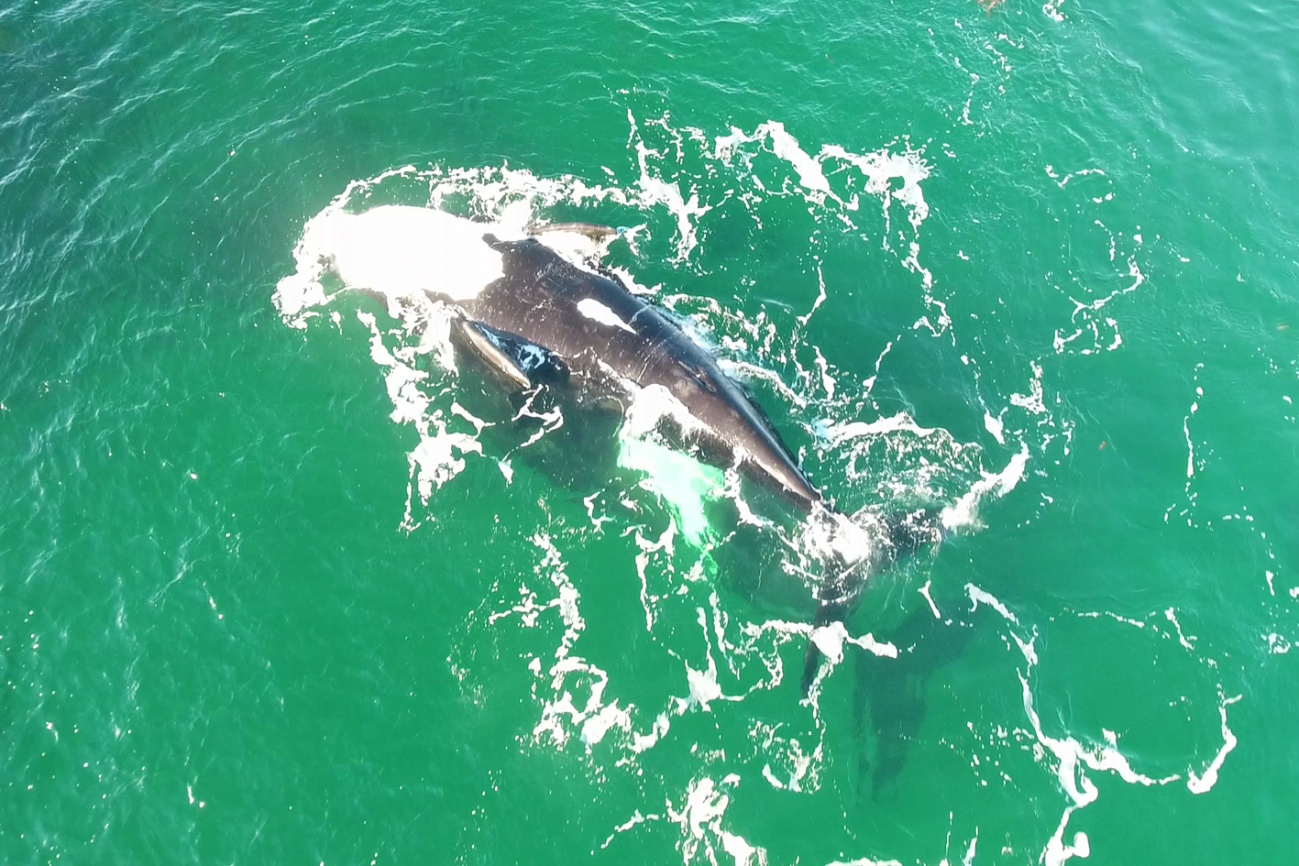 (B)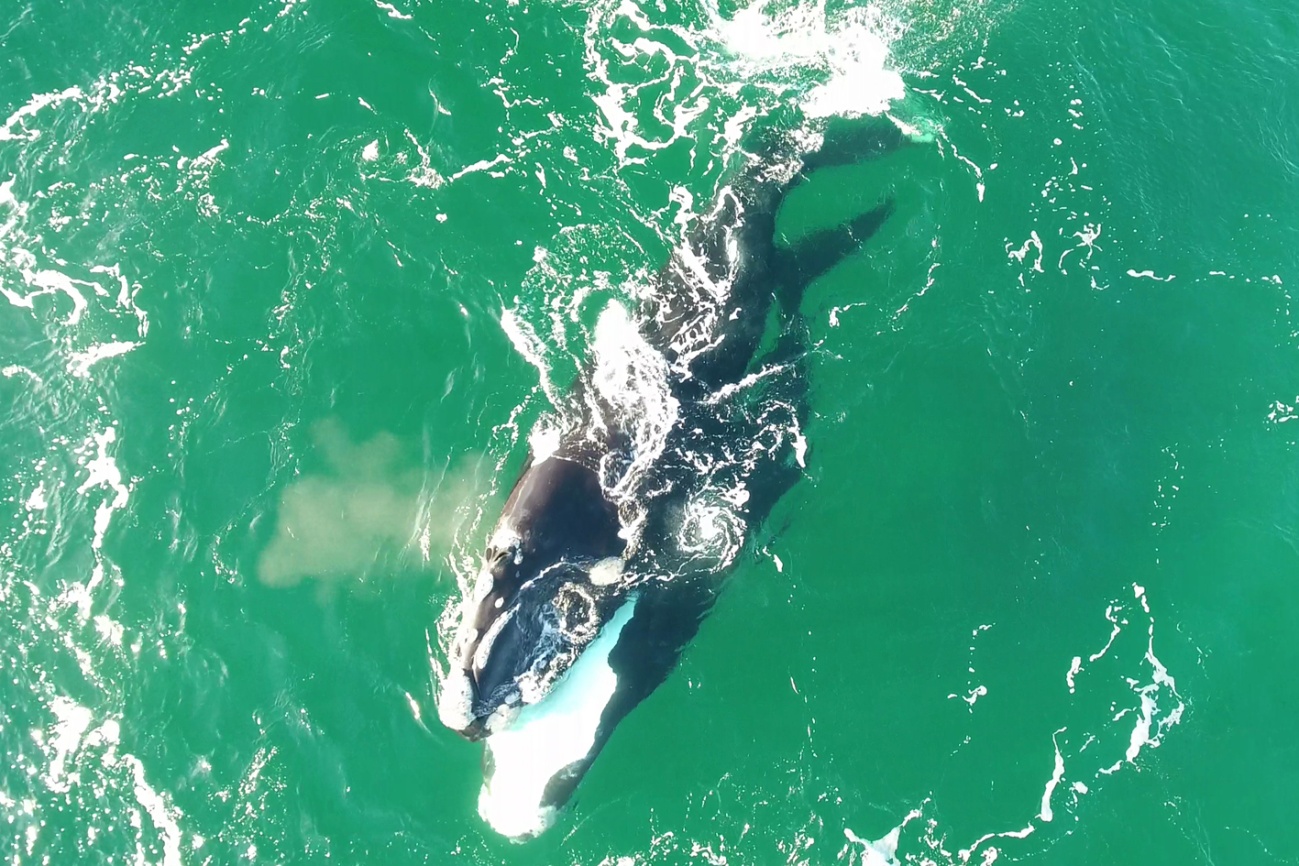 Supplementary Fig. S3. Stills from drone video footage of a pair of southern right whales in Port William on 21 July 2017, exhibiting courtship and/or mating behaviour: (A) adult female laying belly-up at the surface with genital region exposed; and (B) subsurface male swimming belly-to-belly with female.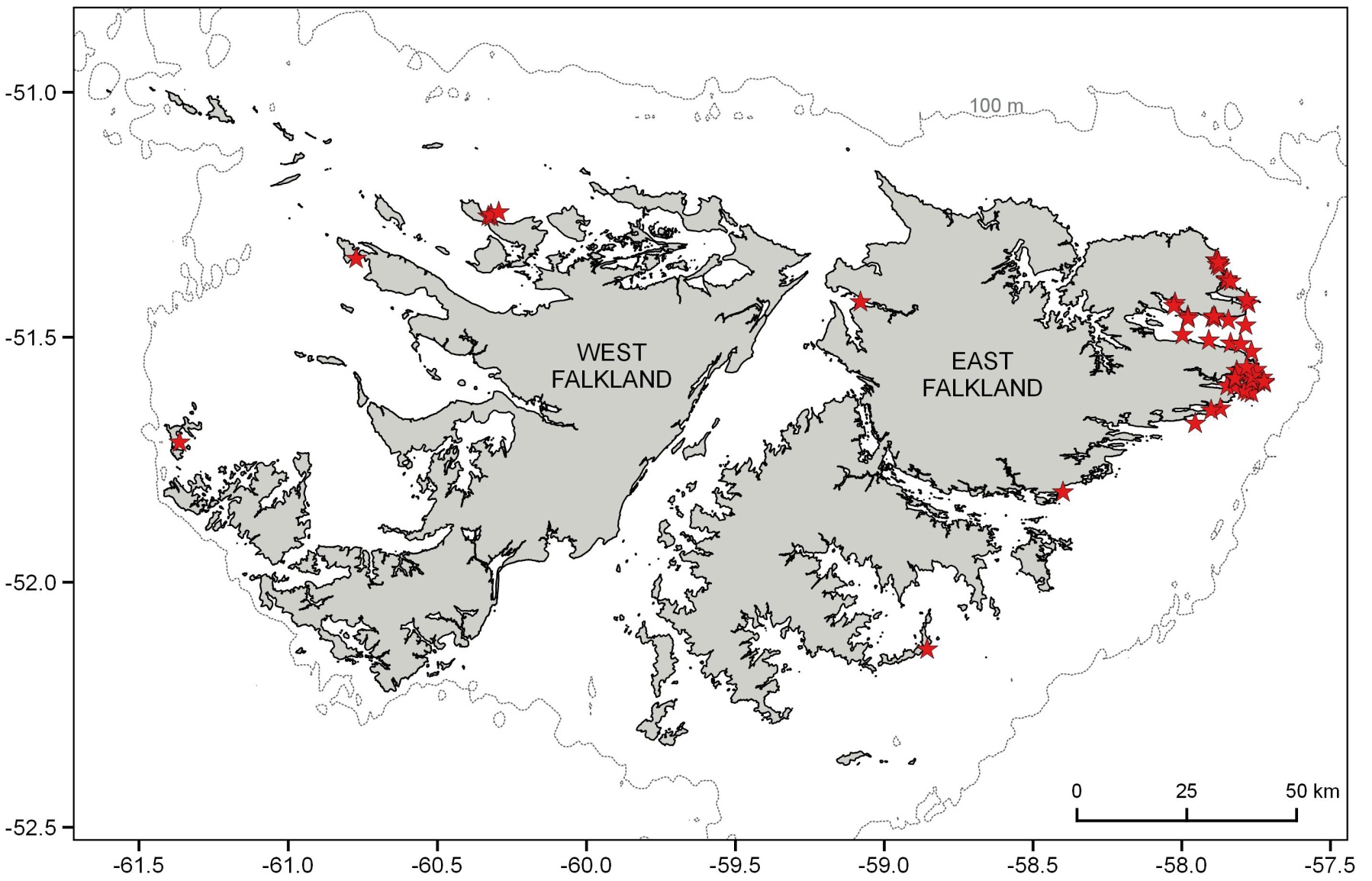 Supplementary Fig. S4. The locations of 69 southern right whale sightings reported incidentally around the Falkland Islands between 2016 and 2018.Month201720172017201820182018MonthnmeanmediannmeanmedianMay518.08.01006.96.9June225.15.0175.75.6July844.54.413.63.6Aug765.45.5274.44.4Sep784.03.4915.45.2Oct1036.46.5886.16.1(A)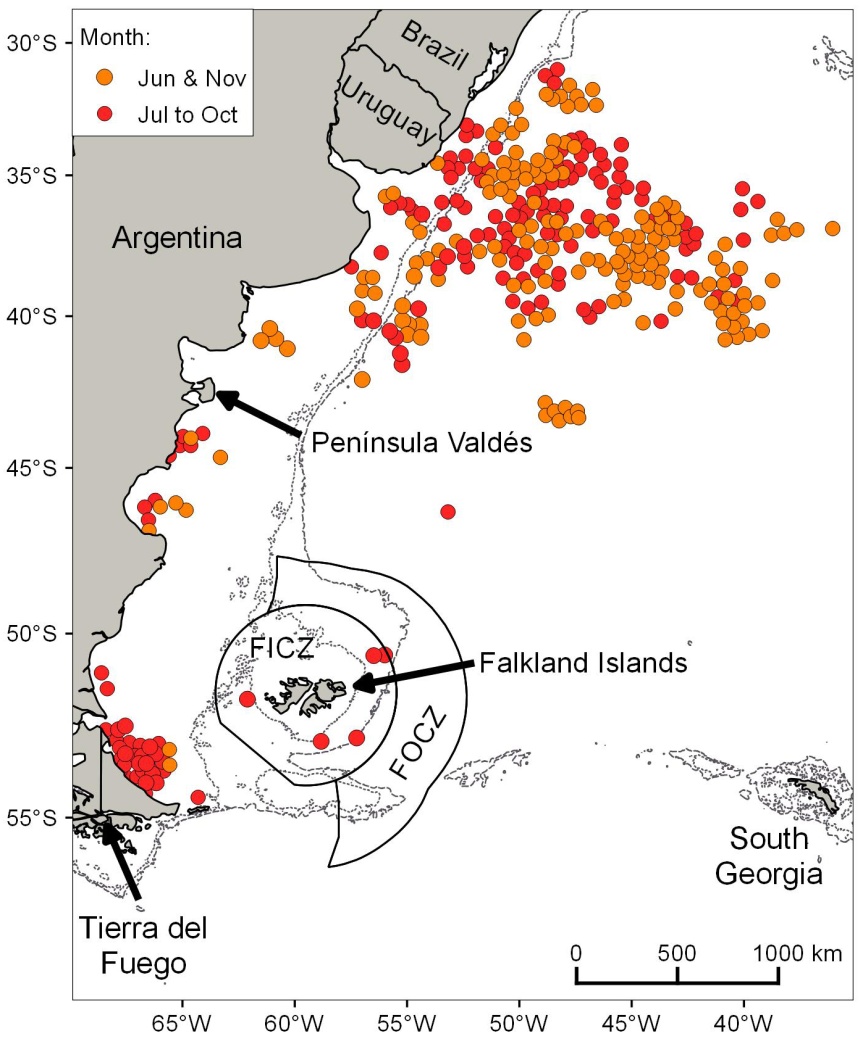 (B)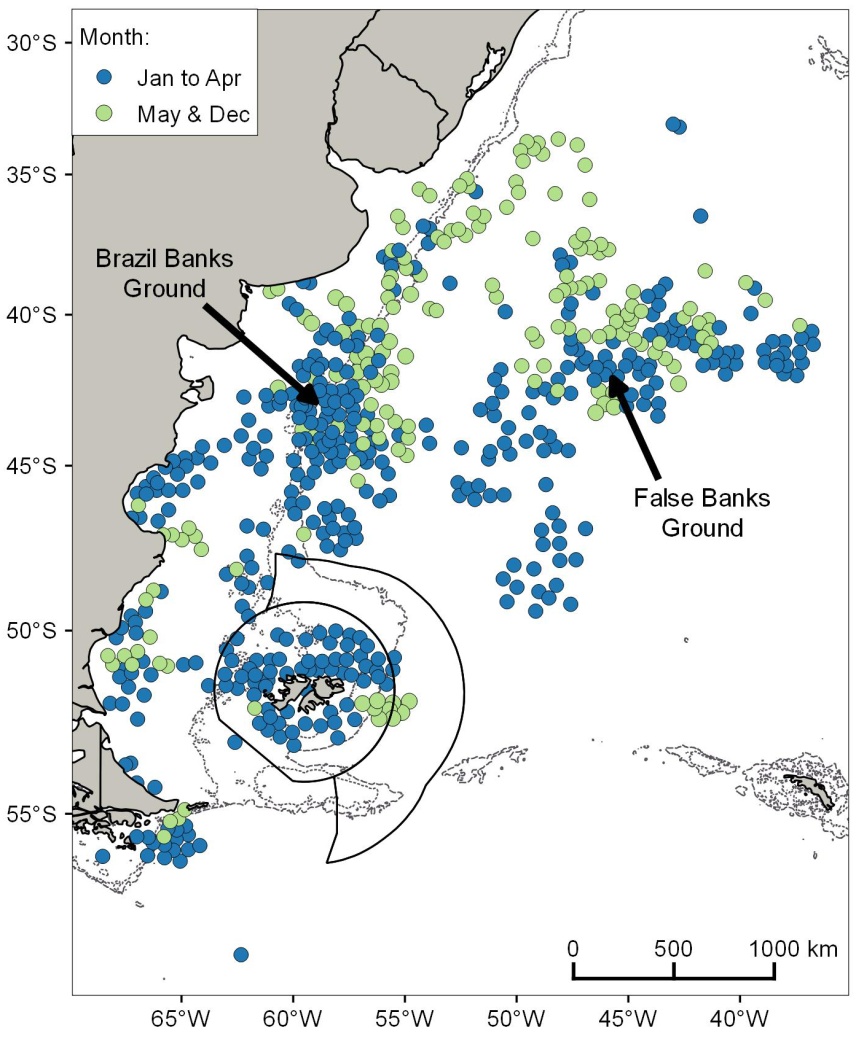 (A)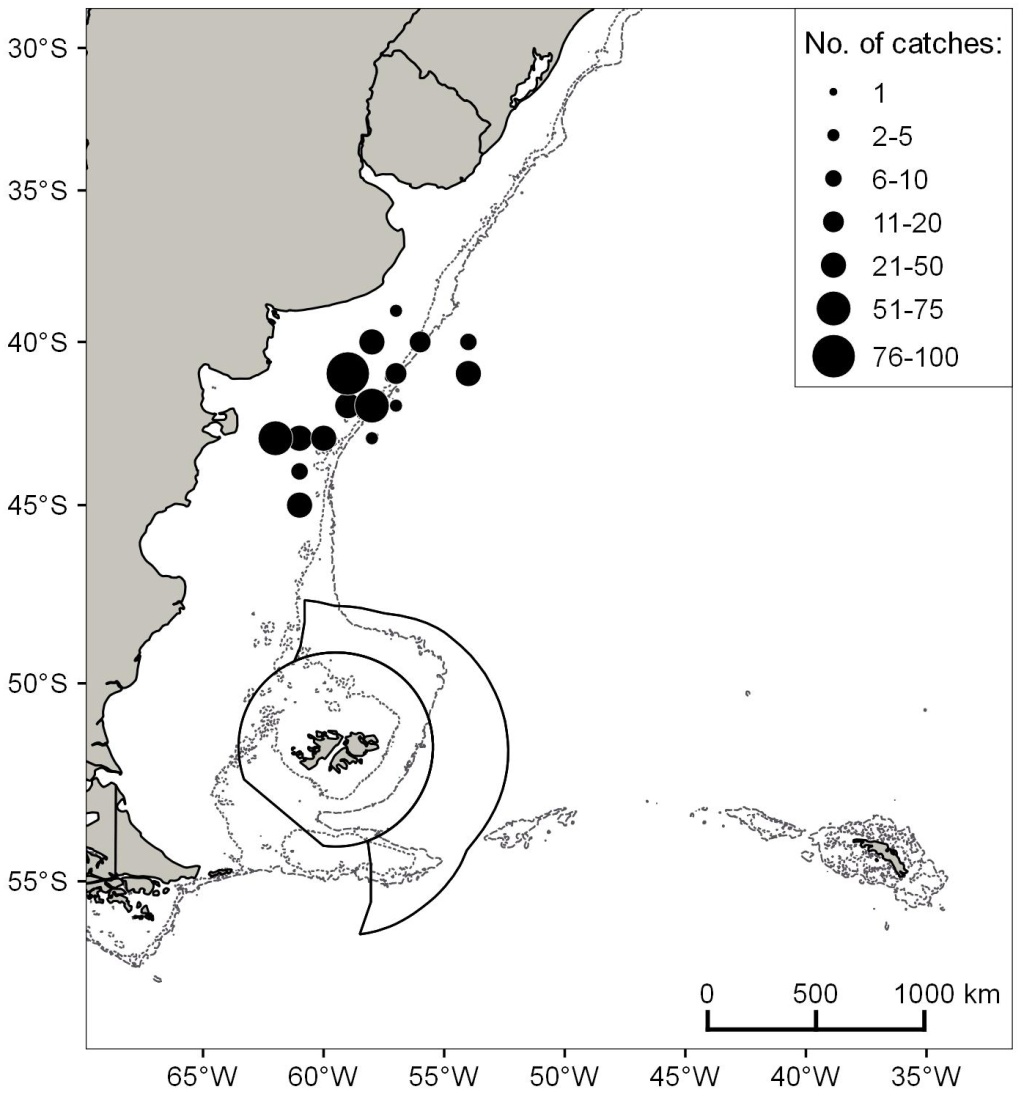 (B)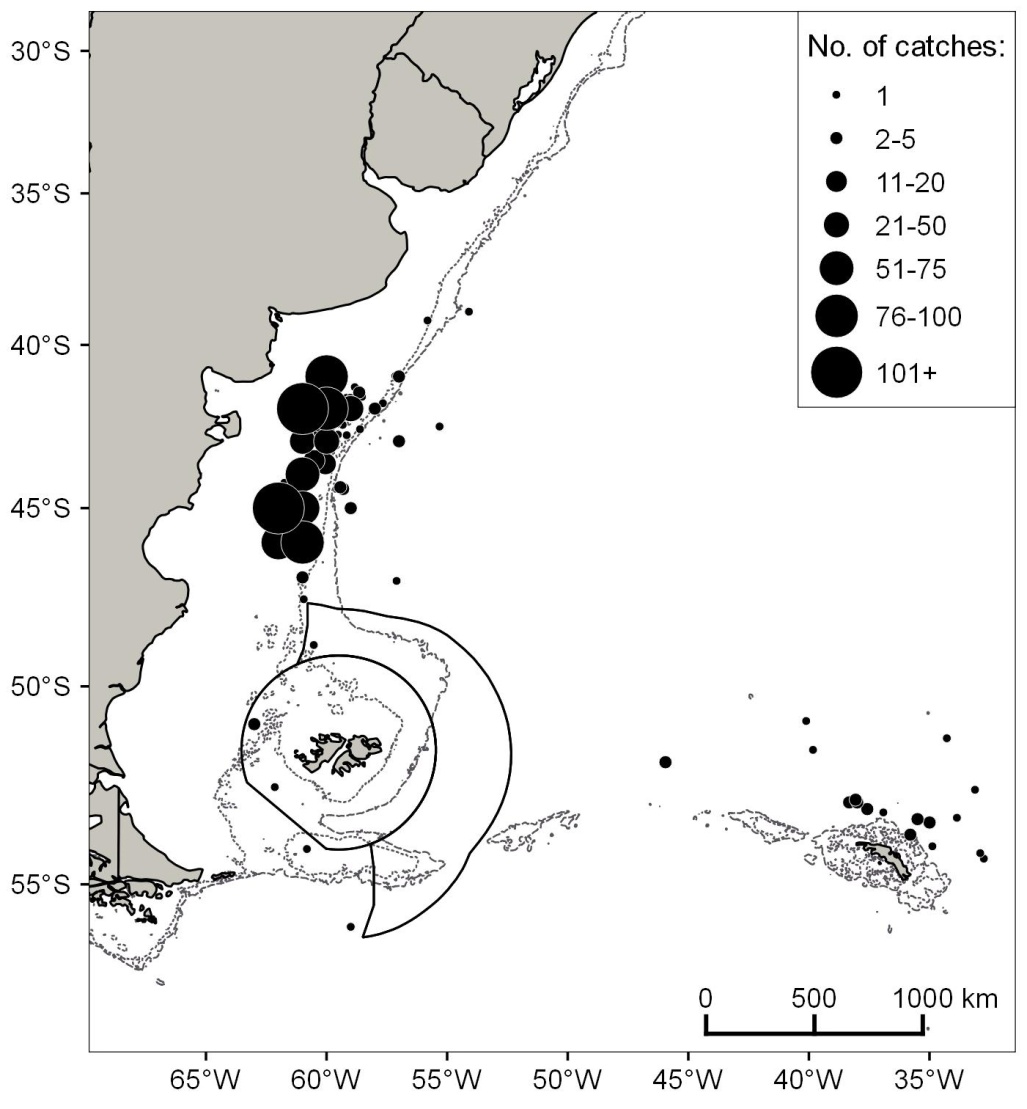 